Directorio de Agencias de PRDirectorio de Agencias FederalesDirectorio de Municipios de PROPM - US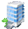 Dirección Física Dirección PostalTeléfonos / FaxHorario de ServicioCUSTOMER SERVICE OFFICECUSTOMER SERVICE OFFICECUSTOMER SERVICE OFFICECUSTOMER SERVICE OFFICETel.:  (787) 766-5620FEDERAL JOB INFORMATIONFEDERAL JOB INFORMATIONFEDERAL JOB INFORMATIONFEDERAL JOB INFORMATIONTel.:  1-478-757-3000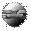 Otros Enlaces